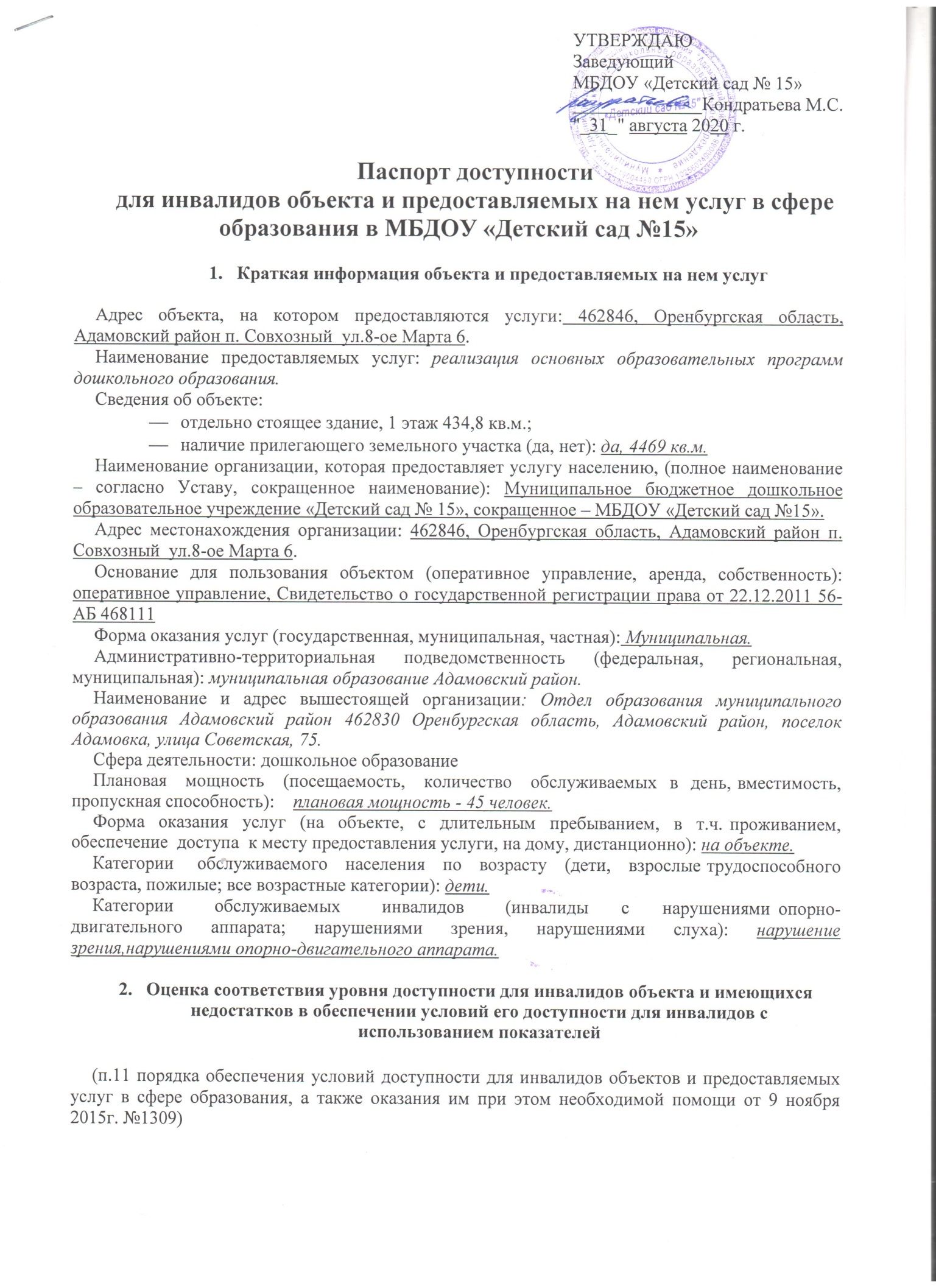 Оценка соответствия уровня доступности для инвалидов предоставляемых услуг и имеющихся недостатков в обеспечении условий их доступности для инвалидов с использованием показателей(п.12 порядка обеспечения условий доступности для инвалидов объектов и предоставляемых услуг в сфере образования, а также оказания им при этом необходимой помощи от 9 ноября 2015г. №1309)4. Управленческие решения по срокам и объемам работ, необходимых для приведения объекта и порядка предоставления на нем услуг в соответствие с требованиями законодательства Российской ФедерацииN п/п	Основные показатели доступности для инвалидов объектаОценка состояния и имеющихся недостатков в обеспечении условий доступности для инвалидов объекта1231Удельный вес введенных с 1 июля 2016г. в эксплуатацию объектов (зданий, помещений), в которых предоставляются услуги в сфере образования, а также используемых дляперевозки инвалидов транспортных средств, полностью соответствующих требованиям доступности для инвалидов02Удельный вес существующих объектов, которые в результате проведения после 1 июля 2016 г. на них капитального ремонта,реконструкции, модернизации полностью соответствуют требованиям доступности для инвалидов объектов и услуг, от общего количества объектов, прошедших капитальный ремонт, реконструкцию, модернизацию.03Удельный вес существующих объектов, на которых до проведения капитального ремонта или реконструкцииобеспечивается доступ инвалидов к месту предоставленияуслуги, предоставление необходимых услуг в дистанционном режиме, предоставление, когда это возможно, необходимых услуг по месту жительства инвалида, от общего количества объектов, на которых в настоящее время невозможно полностью обеспечить доступность с учетом потребностей инвалидов04Удельный вес объектов, на которых обеспечиваются условия индивидуальной мобильности инвалидов и возможность для самостоятельного их передвижения по объекту, от общего количества объектов, на которых инвалидам предоставляются услуги, в том числе, на которых имеются:04выделенные стоянки автотранспортных средств для инвалидов04сменные кресла-коляскиадаптированные лифты04поручнинет4пандусынет4подъемные платформы04раздвижные двери; доступные входные группы04доступные санитарно-гигиенические помещения04достаточная ширина дверных проемов в стенах, лестничных маршей, площадок05Удельный вес объектов с надлежащим размещениемоборудования и носителей информации, необходимых дляобеспечения беспрепятственного доступа к объектам (местампредоставления услуг) с учетом ограниченийжизнедеятельности инвалида, а также надписей, знаков и инойтекстовой и графической информации, выполненной рельефноточечным шрифтом Брайля и на контрастном фоне, от общегоколичества объектов, на которых инвалидам предоставляются услуги в сфере образования50%6Удельный вес объектов в сфере образования, имеющихутвержденные Паспорта доступности, от общего количестваобъектов, на которых предоставляются услуги в сфере образования100%N п/пОсновные показатели доступности для инвалидов предоставляемой услугиОценка состояния и имеющихся недостатков в обеспечении условий доступности для инвалидов предоставляемой услуги1231Удельный вес объектов, в которых одно из помещений, предназначенных для проведения массовых мероприятий, оборудовано индукционной петлей и звукоусиливающей аппаратурой, от общего количества объектов, на которых инвалидам предоставляются услуги в сфере образования02Удельный вес услуг в сфере образования, предоставляемых с использованием русского жестового языка, допуска сурдопереводчика и тифлосурдопереводчика, от общегоколичества предоставляемых услуг в сфере образования.03Доля работников, прошедших инструктирование или обучение для работы с инвалидами по вопросам, связанным с обеспечением доступности для ин валидов объектов и услуг всфере образования в соответствии с законодательством Российской Федерации и законодательством субъектовРоссийской Федерации, от общего числа работников органов и организаций, предоставляющих услуги в сфере образования.04Удельный вес услуг в сфере образования, предоставляемых инвалидам с сопровождением ассистента – помощника, от общего количества предоставляемых услуг в сфере образования.05удельный вес услуг в сфере образования, предоставляемых инвалидам с сопровождением тьютора, от общего количества предоставляемых услуг в сфере образования.06Доля педагогических работников образовательнойорганизации, имеющих образование и (или) квалификацию, позволяющие осуществлять обучение по адаптированным образовательным программам, от общего числа педагогическихработников образовательной организации.07Доля детей-инвалидов в возрасте от 5 до 18 лет, получающих дополнительное образование, от общего числа детей-инвалидов данного возраста.08Доля детей-инвалидов в возрасте от 1,5 до 7 лет, охваченных дошкольным образованием, от общего числа детей-инвалидов данного возраста09Доля детей-инвалидов, которым созданы условия дляполучения качественного общего образования, от общего числа детей-инвалидов школьного возраста.010Удельный вес органов и организаций, предоставляющих услуги в сфере образования, официальный сайт которых адаптирован для лиц с нарушением зрения (слабовидящих).100%N п/пПредлагаемые управленческие решения по объемам работ, необходимым для приведения объекта в соответствие с требованиями законодательстваРоссийской Федерации об обеспечении условий их доступности для инвалидовсрокиПредлагаемые управленческие решения (с учетом положений об обеспечении «разумногоприспособления» Конвенции о правах инвалидов от 13 декабря 2006 г.):- по созданию (с учетом потребностей инвалидов) условий доступности существующегообъекта и предоставляемых услуг с учетом потребностей инвалидовПредлагаемые управленческие решения (с учетом положений об обеспечении «разумногоприспособления» Конвенции о правах инвалидов от 13 декабря 2006 г.):- по созданию (с учетом потребностей инвалидов) условий доступности существующегообъекта и предоставляемых услуг с учетом потребностей инвалидовПредлагаемые управленческие решения (с учетом положений об обеспечении «разумногоприспособления» Конвенции о правах инвалидов от 13 декабря 2006 г.):- по созданию (с учетом потребностей инвалидов) условий доступности существующегообъекта и предоставляемых услуг с учетом потребностей инвалидов1Проведение переподготовки кадров с целью предоставления инвалидам по слуху при необходимости услуги с использованием русского жестового языка, включаяобеспечение допуска на объект сурдопереводчика, тифлопереводчика, с целью обеспечения предоставления услуг тьютора20262Устройство стоянки автотранспортных средств для инвалидов2026г.3Приобретение сменных кресел-колясок20264Установка поручней2027г.5Установка раздвижных дверей2028г6Обеспечение дублирования необходимой для инвалидов, имеющих стойкие расстройства функции зрения, зрительной информации - звуковой информацией, а также надписей, знаков и иной текстовой и графической информации - знаками, выполненными рельефно-точечным шрифтом Брайля и на контрастном фоне.2026г7Обеспечение дублирования необходимой для инвалидов по слуху звуковой информации зрительной информацией.2025 гПредлагаемые управленческие решения (с учетом положений об обеспечении «разумногоприспособления» Конвенции о правах инвалидов от 13 декабря 2006 г.): - по определениюмероприятий, учитываемых в планах развития объекта, в сметах его капитального итекущего ремонта, реконструкции, модернизации, в графиках переоснащения объекта изакупки нового оборудования, в целях повышения уровня его доступности и условий дляпредоставления на нем услуг с учетом потребностей инвалидовПредлагаемые управленческие решения (с учетом положений об обеспечении «разумногоприспособления» Конвенции о правах инвалидов от 13 декабря 2006 г.): - по определениюмероприятий, учитываемых в планах развития объекта, в сметах его капитального итекущего ремонта, реконструкции, модернизации, в графиках переоснащения объекта изакупки нового оборудования, в целях повышения уровня его доступности и условий дляпредоставления на нем услуг с учетом потребностей инвалидовПредлагаемые управленческие решения (с учетом положений об обеспечении «разумногоприспособления» Конвенции о правах инвалидов от 13 декабря 2006 г.): - по определениюмероприятий, учитываемых в планах развития объекта, в сметах его капитального итекущего ремонта, реконструкции, модернизации, в графиках переоснащения объекта изакупки нового оборудования, в целях повышения уровня его доступности и условий дляпредоставления на нем услуг с учетом потребностей инвалидов1Проведение проектных работ, необходимых для приведения объекта в соответствие требований законодательства РФ об обеспечения условий их доступности для инвалидов20292Установка доступных входных групп20273Установка подъемной платформы (аппарелей)20304Оборудование доступных санитарно-гигиенических помещений2028 г5Приобретение оборудования и носителей информации, необходимых для обеспечения беспрепятственного доступа к объектам (местам предоставления услуг) инвалидов, имеющих стойкие расстройства функции зрения2028Предлагаемые управленческие решения по объемам работ, необходимым для приведенияпорядка предоставления услуг в соответствие с требованиями законодательства РоссийскойФедерации об обеспечении условий их доступности для инвалидовПредлагаемые управленческие решения по объемам работ, необходимым для приведенияпорядка предоставления услуг в соответствие с требованиями законодательства РоссийскойФедерации об обеспечении условий их доступности для инвалидовПредлагаемые управленческие решения по объемам работ, необходимым для приведенияпорядка предоставления услуг в соответствие с требованиями законодательства РоссийскойФедерации об обеспечении условий их доступности для инвалидов1Разработка нормативно-правовых документов и приказов по предоставлению услуг в соответствии с требованиями законодательства Российской Федерации об обеспечении условий их доступности для инвалидов20212Размещение при входе вывески с названием организации, графиком работы организации, планом здания, выполненных рельефно-точечным шрифтом Брайля и на контрактном фоне20213Проведение инструктажей специалистами для всех работников с целью ознакомления оказания необходимой помощи инвалидам в зависимости от характера нарушения, состояния здоровья при предоставлении ДОУ услуг или при передвижении по территории детского сада и внутри здания По мере необходимости